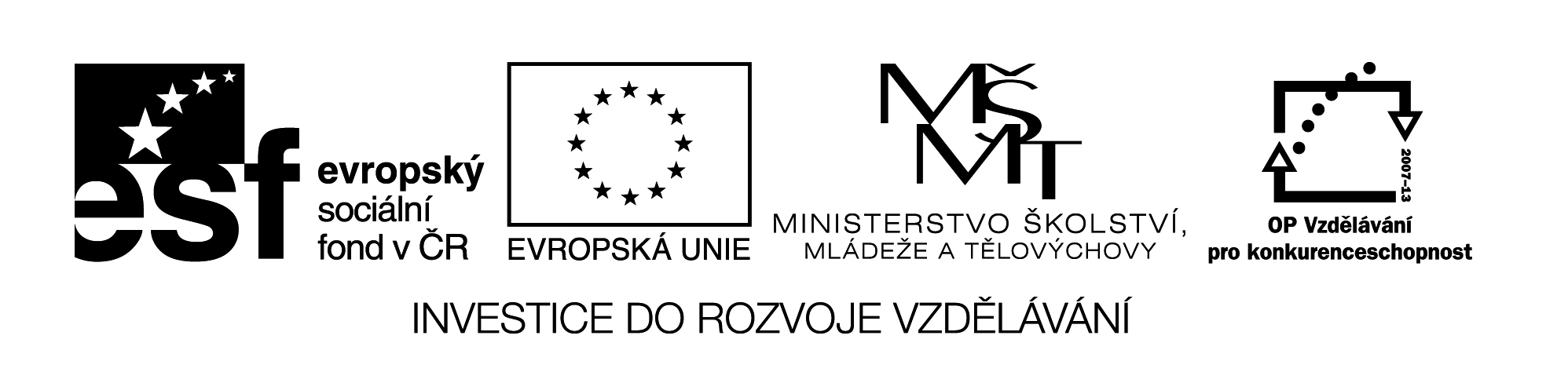 Registrační čísloCZ.1.07/1.4.00/21.1257Práce v hodiněHlasité čtení písněVysvětlení méně známých slovPojmy verš a rým – vyhledávání v textuPoslech písněPráce ve skupinách – doplňování chybějících rýmůHodnoceníPracovní list – SEVERNÍ VÍTRDoplň chybějící rým z nabídky :1.	Jdu s děravou patou,           mám horečku………..  ,           jsem chudý, jsem sláb, nemocen.           Hlava mě pálí            a v modravé …………             se leskne a třpytí můj ……….  .  2.      Zarůstám vousem           a vlci už jdou ………..  ,           už slyším je výt blíž a blíž.           Už mají mou stopu,           Už větří, že …………           svůj hrob a že stloukám si ………... .         Nabídka: sem, kříž, kopu, zlatou, sen, dáli  SEVERNÍ VÍTR – hudba J.Uhlíř , text Z.SvěrákJdu s děravou patou,
mám horečku zlatou,
jsem chudý, jsem sláb, nemocen.
Hlava mě pálí
a v modravé dáli
se leskne a třpytí můj sen.

Kraj pod sněhem mlčí,
tam stopy jsou vlčí,
tam zbytečně budeš mi psát.
Sám v dřevěné boudě
sen o zlaté hroudě
já nechám si tisíckrát zdát.

Severní vítr je krutý,
počítej lásko má s tím.
K nohám ti dám zlaté pruty
nebo se vůbec nevrátím.

K nohám ti dám zlaté pruty
nebo se vůbec nevrátím.

Tak zarůstám vousem
a vlci už jdou sem,
už slyším je výt blíž a blíž.
Už mají mou stopu,
už větří, že kopu
svůj hrob, a že stloukám si kříž.

Zde leží ten blázen,
chtěl dům a chtěl bazén
a opustil tvou krásnou tvář.
Má plechovej hrnek
a pár zlatejch zrnek
a nad hrobem polární zář.

Severní vítr je krutý,
počítej lásko má s tím.
K nohám ti dám zlaté pruty
nebo se vůbec nevrátím.

K nohám ti dám zlaté pruty
nebo se vůbec nevrátím.I/2 Inovace a zkvalitnění výuky směřující k rozvoji čtenářské a informační gramotnostiVY_12_3_20Název vzdělávacího materiáluSeverní vítr – text písněJméno autoraMgr. Romana NiebauerováAnotaceČást hodiny hudební výchovy ve          3. ročníku s využitím skupinové práce Očekávaný výstup vzhledem k RVPHlasité čtení textu, pojmy verš a rýmRozvíjené klíčové kompetenceKompetence k učení               - vyhledávání a třídění informacíPrůřezové témaOSV – rozvoj schopnosti poznávání Časový harmonogram20 minut v hodině Hv   Použitá literatura a zdrojePomůcky a prostředkyText písně J. Uhlíře a Z. Svěráka – Severní vítrDatumÚnor 2012